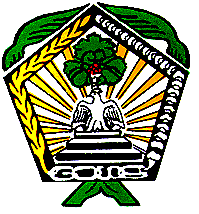 PEMERINTAH KABUPATEN GOWA          DINAS  PARIWISATA DAN KEBUDAYAANJALAN MASJID RAYA NOMOR 30, KANTOR BUPATI GEDUNG C LANTAI 2,  SUNGGUMINASA, GOWAKEPUTUSAN KEPALA DINAS PARIWISATA DAN KEBUDAYAANKABUPATEN GOWA			NOMOR : 556/3.a/Disparbud/X/2021TENTANG PENETAPAN INDIKATOR KINERJA UTAMA (IKU)DINAS PARIWISATA DAN KEBUDAYAAN KABUPATEN GOWA TAHUN 2021 - 2026Menimbang :	a. 	bahwa dalam rangka pengukuran dan peningkatan kinerja serta lebih meningkatkan akuntabilitas kinerja setiap Organisasi Perangkat Daerah perlu menetapkan indikator kinerja utama di lingkungan instansi masingmasing;;                      	b. 	bahwa untuk melaksanakan ketentuan Pasal 3 dan Pasal 4 Peraturan Menteri Negara Pendayagunaan Aparatur Negara Nomor : PER/09/M.PAN/5/2007 tentang Pedoman Umum Penetapan Indikator Kinerja Utama di Lingkungan Instansi Pemerintah, perlu menetapkan Indikator Kinerja Utama Dinas Penanaman Modal dan Pelayanan Terpadu Satu Pintu Kabupaten Gowa;Mengingat :	a.	Undang-Undang Nomor 23 Tahun 2014 tentang Pemerintahan Daerah (Lembaran Negara Republik Indonesia Tahun 2014 Nomor 244, Tambahan Lembaran Negara Republik Indonesia Nomor 5587) sebagaimana telah diubah beberapa kali terakhir dengan UndangUndang Nomor 9 Tahun 2015 tentang Perubahan Kedua Undang-Undang Nomor 23 Tahun 2014 (Lembaran Negara Republik Indonesia Tahun 2015 Nomor 58, Tambahan Lembaran Negara Republik Indonesia Nomor 5679);                    	b. 	Peraturan Pemerintah Nomor 8 Tahun 2008 tentang Tahapan, Tata Cara Penyusunan, Pengendalian dan Evaluasi Pelaksanaan Pembangunan Daerah (Lembaran Negara Republik Indonesia Tahun 2008 Nomor 21, Tambahan Lembaran Negara Republik Indonesia Nomor 4817);		c.	Instruksi Presiden Republik Indonesia Nomor 5 Tahun 2004 tentang Percepatan Pemberantasan Korupsi;		d.  	Peraturan Presiden Nomor 29 Tahun 2014 tentang Sistem Akuntabilitas Kinerja Instansi Pemerintah;	         e.	Peraturan Menteri Negara Pendayagunaan Aparatur Negara Nomor : PER/09/M.PAN/5/2007 tentang Pedoman Umum Penetapan Indikator Kinerja Utama di Lingkungan Instansi Pemerintah;		f.	Peraturan Menteri Pendayagunaan Aparatur Negara Nomor : PER/20/M.PAN/11/2008 tentang Pedoman Penyusunan Indikator Kinerja Utama Menteri Negara Pendayagunaan Aparatur Negara     	         g.	Peraturan Daerah Kabupaten Gowa Nomor 11 Tahun 2016 tentang Pembentukan dan Susunan Organisasi Perangkat Daerah Pemerintah Kabupaten Gowa;		  h.	Peraturan Daerah Kabupaten Gowa Nomor 8 Tahun 2016 tentang Rencana Pembangunan Jangka Menengah Kabupaten Gowa 2016 – 2021;i.	Rencana Strategis Dinas Pariwisata dan Kebudayaan Kabupaten Gowa Tahun 2021 – 2026.MEMUTUSKANMenetapkan  : PERTAMA	:	Indikator Kinerja Utama (IKU) Dinas Pariwisata dan Kebudayaan Kabupaten Gowa Tahun 2021 -2026 sebagaimana disebut dalam lampiran keputusan ini;KEDUA		:		Memerintahkan kepada semua pegawai pada Dinas Pariwisata dan Kebudayaan  Kabupaten Gowa untuk melakasanakn tugas-tugas yang diberikan sesuai dengan prinsip koordinasi , integrase dan sinkronisasi untuk tercapainya Indikator Kinerjs Utama (IKU) tersebut;KETIGA	:		Keputusan ini mulai berlaku sejak tanggal ditetapkan dengan ketetentuan apabila terdapat kekeliruan didalamnya akan diadakan perbaikan sebagaimana mestinya. 									Ditetapkan di       : Sungguminasa									Pada tanggal      :  3 Oktober 2021									KEPALA DINAS, 									 Andi Tenriwati Tahri, S.STP									 Pangkat  : Pembina Tk. I									 NIP: 19690807 199202 1 002Tembusan :Yth. Bupati Gowa di Sungguminasa (sebagai laporan).Pertinggal. LAMPIRAN		:	KEPUTUSAN KEPALA DINAS PARIWISATA DAN   KEBUDAYAAN   			KABUPATEN GOWANOMOR		:	556/3.a/Disparbud/X/2021TANGGAL		:	3 Oktober 2021Nama Organisasai		: Dinas Pariwisata dan Kebudayaan Kabupaten GowaTugas	: Membantu Bupati dan memimpin dan melasaanakan  urusan Pemerintahan urusan Kebudayaan dan urusan Pariwisata yang menjadi kewenangan daerah dan tugas pembantuan yang ditugaskan dan kepada pemerintah daerah berdasarkan Pedoman yang ada untuk kelancaran tugas.Fungsi			: 1. Perumusan kebijakan urusan pemerintahan bidang 					      Kebudayaan dan Pariwisata;Pelaksanaan kebijakan urusan pemerintahan bidang Kebudayaan da  Pariwisata:Pelaksanaan evaluasi dan pelaporan urusan pemerintahan bidang Kebudayaan dan Pariwisata;Pelaksanaan administrasi dinas;Pelaksanaan fungsi lain yang diberikan Bupati terkait tugas dan fungsinya.									      KEPALA DINAS, 									      Andi Tenriwati Tahri, S.STP									      Pangkat  : Pembina Tk. I									      NIP: 19690807 199202 1 002NOSASARAN STRATEGISINDIKATOR KINERJA UTAMASATUANFORMULASI PENGUKURANSUMBER DATA1Tersedianya Objek Wisata berbasis kebudayaanJumlah wisata budaya terintegrasi objek wisata budaya dan sejarahWBJumlah Penyelenggaraan Seni dan Budaya Tahun nBidang KebudayaanJumlah Sanggar Seni yang mendapatkan izin Tahun nJumlah benda, situs dan cagar budaya yang ditetapkan oleh Kepala Daerah Tahun nJumlah Museum Daerah yang dikelola Tahun n2Meningkatnya kontribusi sektor pariwisata dan ekonomi kreatif terhadap pertumbuhan ekonomi daerahKontribusi sektor pariwisata terhadap PDRB Gowa%Jumlah Daya Tarik yang dibina Tahun nBidang Destinasi Pariwisata, Bidang Pemasaran Pariwisata, Bidang Sumber Daya ManusiaCakupan Entitas Pengelolaan Destinasi Pariwisata Tahun nJumlah Penetapan Tanda Daftar Usaha Pariwisata Tahun nLama Kunjungan Wisatawan Tahun nPemenuhan Prasarana untuk pelaku Ekonomi Kreatif Tahun nJumlah SDM Sektor Kepariwisataan Tahun nJumlah Pelatihan Peningkatan Kompetensi Pelaku Ekraf Tahun n